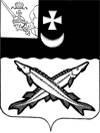 ПРЕДСТАВИТЕЛЬНОЕ СОБРАНИЕБЕЛОЗЕРСКОГО МУНИЦИПАЛЬНОГО ОКРУГАВОЛОГОДСКОЙ ОБЛАСТИ РЕШЕНИЕОт 31.10.2023 №287О признании утратившими силу отдельных решений Представительного Собрания района  В целях приведения муниципальных правовых актов в соответствие с действующим законодательством, руководствуясь статьей 42 Устава округа,Представительное Собрание Белозерского муниципального округа РЕШИЛО:1. Признать утратившими силу  следующие решения Представительного Собрания Белозерского муниципального района: - от 26.12.2006  № 194 «Об утверждении Положения о составе, порядке подготовки документов территориального планирования Белозерского муниципального района»;- от 26.08.2008 № 119 «Об утверждении Положения о порядке установления и прекращения публичного сервитута на территории Белозерского муниципального района»;- от 26.08.2008 № 120 «Об утверждении Положения о порядке участия граждан, общественных организаций, объединений и органов территориального самоуправления в рассмотрении вопросов, связанных с изъятием (выкупом) для муниципальных нужд и предоставлением земельных участков, затрагивающих интересы населения»;- от 21.10.2008 № 170 «Об утверждении Порядка рассмотрения проектов схем территориального планирования муниципальных районов Вологодской области, имеющих общую границу с Белозерским районом, генеральных планов поселений, входящих в состав муниципального района, и подготовки по ним заключений»;- от 28.09.2010 № 70 «Об утверждении Порядка учета предложений по проекту решения Представительного Собрания района о внесении изменений и дополнений в Устав Белозерского муниципального района и участия граждан в его обсуждении и о назначении публичных слушаний»;- от 26.04.2011 № 28 «О делегировании полномочий администрации  Белозерского муниципального  района».- от 22.02.2022 № 10 «Об утверждении структуры контрольно-счетной комиссии Белозерского муниципального района».2. Настоящее решение вступает в силу после его официального опубликования в газете «Белозерье» и подлежит размещению на официальном сайте Белозерского муниципального округа в информационно-телекоммуникационной сети «Интернет».Председатель Представительного Собрания округа:	                    		И.А.ГолубеваГлава округа:                                                                            Д.А.Соловьев